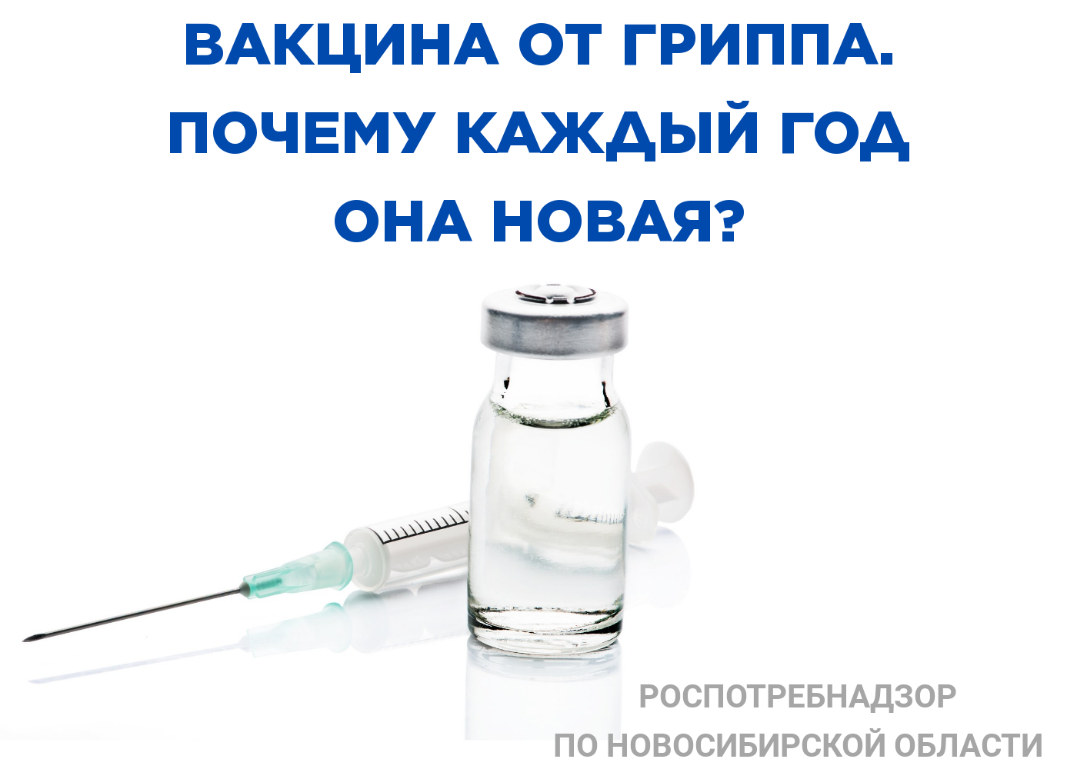 Рассказываем вам почему вакцина от кори не меняется, а против гриппа она каждый год новая.Вирус гриппа постоянно мутирует и поэтому нельзя, сделав один раз прививку, получить длительный иммунитет. Специалисты на основании собранных данных проводят анализ ситуации за прошедший сезон и определяют, какой вирус встречался наиболее часто или в начале сезона был представлен незначительно, а к концу был наиболее распространен.При помощи антигенного и генетического анализа, а также математического моделирования происходит прогнозирование ситуации: какие штаммы гриппа будут циркулировать в ожидаемом сезоне. Они и берутся за основу производителями вакцин от гриппа.  Таким образом каждый год на страже нашего здоровья стоит актуальная вакцина от гриппа, способная защитить нас в грядущем эпидсезоне.Прививайтесь и будьте здоровы!